DSWD DROMIC Terminal Report on the Social Disorganization in Lebak, Sultan Kudarat30 August 2021, 6PMSituation OverviewThis is the final report on the firefight that ensued between the Matabalao and Kalaing Clans on 04 July 2021 in Brgy. Tran, Lebak, Sultan Kudarat resulting to the displacement of families and individuals in the area.Source: DSWD-Field Office (FO) XIIStatus of Affected Areas and Population  A total of 289 families or 1,445 persons were affected by the fire incident in Lebak, Sultan Kudarat (see Table 1).Table 1. Number of Affected Families / PersonsSource: DSWD-FO XIIStatus of Displaced Population Inside Evacuation CentersA total of 263 families or 1,315 persons sought temporary shelter at the Tran Elementary School (see Table 2). All of these families have returned home.Table 2. Number of Displaced Families / Persons Inside Evacuation CentersSource: DSWD-FO XIIOutside Evacuation CentersA total of 26 families or 130 persons have temporarily stayed with their relatives and/or friends (see Table 3). Table 3. Number of Displaced Families / Persons Outside Evacuation CentersSource: DSWD-FO XIITotal Displaced PopulationA total of 289 families or 1,445 persons were displaced in Lebak, Sultan Kudarat (see Table 4).Table 4. Total Number of Displaced Families / PersonsSource: DSWD-FO XIICost of Humanitarian Assistance ProvidedA total of ₱299,235.00 worth of assistance was provided to the affected families; of which ₱235,535.00 was provided by DSWD and ₱64,000.00 was provided by the Local Government Unit (LGU) (see Table 5).Table 5. Cost of Assistance Provided to Affected Families / Persons    Source: DSWD-FO XIIResponse Actions and InterventionsFood and Non-Food Items (NFIs)DSWD-FO XII provided 163 family food packs, 163 sleeping kits, and 163 malong to the affected families.Other Activities Photo Documentation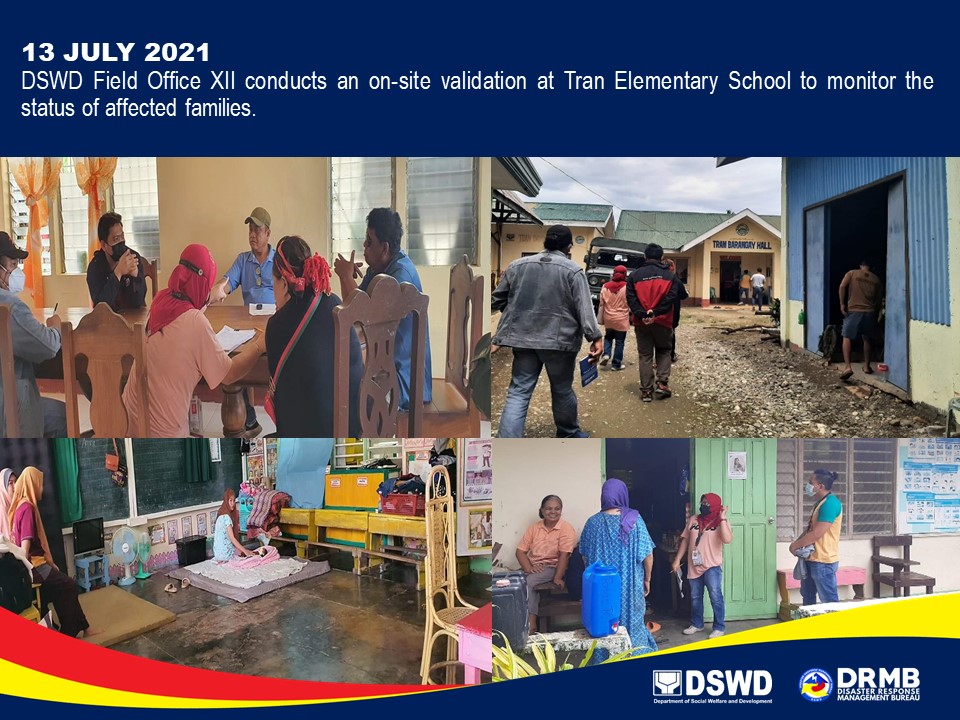 *****The Disaster Response Operations Monitoring and Information Center (DROMIC) of DSWD-DRMB continues to closely coordinate with DSWD-FO XII for any request of Technical Assistance and Resource Augmentation (TARA). REGION / PROVINCE / MUNICIPALITY REGION / PROVINCE / MUNICIPALITY  NUMBER OF AFFECTED  NUMBER OF AFFECTED  NUMBER OF AFFECTED REGION / PROVINCE / MUNICIPALITY REGION / PROVINCE / MUNICIPALITY  Barangays  Families  Persons GRAND TOTALGRAND TOTAL1 2891,445REGION XIIREGION XII1 2891,445Sultan KudaratSultan Kudarat1 2891,445Lebak1 2891,445REGION / PROVINCE / MUNICIPALITY REGION / PROVINCE / MUNICIPALITY  NUMBER OF EVACUATION CENTERS (ECs)  NUMBER OF EVACUATION CENTERS (ECs)  NUMBER OF DISPLACED  NUMBER OF DISPLACED  NUMBER OF DISPLACED  NUMBER OF DISPLACED REGION / PROVINCE / MUNICIPALITY REGION / PROVINCE / MUNICIPALITY  NUMBER OF EVACUATION CENTERS (ECs)  NUMBER OF EVACUATION CENTERS (ECs)  INSIDE ECs  INSIDE ECs  INSIDE ECs  INSIDE ECs REGION / PROVINCE / MUNICIPALITY REGION / PROVINCE / MUNICIPALITY  NUMBER OF EVACUATION CENTERS (ECs)  NUMBER OF EVACUATION CENTERS (ECs)  Families  Families  Persons  Persons REGION / PROVINCE / MUNICIPALITY REGION / PROVINCE / MUNICIPALITY  CUM  NOW  CUM  NOW  CUM  NOW GRAND TOTALGRAND TOTAL 1 -263-1,315-REGION XIIREGION XII 1 -263-1,315-Sultan KudaratSultan Kudarat 1 -263-1,315-Lebak 1 -263-1,315-REGION / PROVINCE / MUNICIPALITY REGION / PROVINCE / MUNICIPALITY  NUMBER OF DISPLACED  NUMBER OF DISPLACED  NUMBER OF DISPLACED  NUMBER OF DISPLACED REGION / PROVINCE / MUNICIPALITY REGION / PROVINCE / MUNICIPALITY  OUTSIDE ECs  OUTSIDE ECs  OUTSIDE ECs  OUTSIDE ECs REGION / PROVINCE / MUNICIPALITY REGION / PROVINCE / MUNICIPALITY  Families  Families  Persons  Persons REGION / PROVINCE / MUNICIPALITY REGION / PROVINCE / MUNICIPALITY  CUM  NOW  CUM  NOW GRAND TOTALGRAND TOTAL26-130-REGION XIIREGION XII26-130-Sultan KudaratSultan Kudarat26-130-Lebak26-130-REGION / PROVINCE / MUNICIPALITY REGION / PROVINCE / MUNICIPALITY  TOTAL DISPLACED SERVED  TOTAL DISPLACED SERVED  TOTAL DISPLACED SERVED  TOTAL DISPLACED SERVED REGION / PROVINCE / MUNICIPALITY REGION / PROVINCE / MUNICIPALITY  Families  Families  Persons  Persons REGION / PROVINCE / MUNICIPALITY REGION / PROVINCE / MUNICIPALITY  Total Families  Total Families  Total Persons  Total Persons REGION / PROVINCE / MUNICIPALITY REGION / PROVINCE / MUNICIPALITY  CUM  NOW  CUM  NOW GRAND TOTALGRAND TOTAL289-1,445-REGION XIIREGION XII289-1,445-Sultan KudaratSultan Kudarat289-1,445-Lebak289-1,445-REGION / PROVINCE / MUNICIPALITY REGION / PROVINCE / MUNICIPALITY  COST OF ASSISTANCE  COST OF ASSISTANCE  COST OF ASSISTANCE  COST OF ASSISTANCE  COST OF ASSISTANCE REGION / PROVINCE / MUNICIPALITY REGION / PROVINCE / MUNICIPALITY  DSWD  LGU  NGOs  OTHERS  GRAND TOTAL GRAND TOTALGRAND TOTAL235,535.0064,000.00- - 299,235.00REGION XIIREGION XII235,535.0064,000.00- - 299,235.00Sultan KudaratSultan Kudarat235,535.0064,000.00- - 299,235.00Lebak235,535.0064,000.00 -  - 299,235.00DATEACTIVITIES13 August 2021DSWD-FO XII submitted their terminal report.Prepared by:MARIE JOYCE G. RAFANANPHIL JOBERT A. ZALDIVARReleased by:LESLIE R. JAWILI